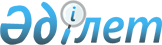 Ащыөзек республикалық маңызы бар мемлекеттік табиғи қаумалын және "Қазақстан Республикасы Экология, геология және табиғи ресурстар министрлігі Орман шаруашылығы және жануарлар дүниесі комитетінің "Бөкейорда" мемлекеттік табиғи резерваты" республикалық мемлекеттік мекемесін құру туралыҚазақстан Республикасы Үкіметінің 2022 жылғы 25 мамырдағы № 330 қаулысы            ЗҚАИ-ның ескертпесі!            Осы қаулы 01.07. 2022 ж. бастап қолданысқа енгізіледі       2003 жылғы 20 маусымдағы Қазақстан Республикасы Жер кодексінің 13-бабының 3) тармақшасына және "Ерекше қорғалатын табиғи аумақтар туралы" 2006 жылғы 7 шілдедегі Қазақстан Республикасы Заңының 7-бабының 6) тармақшасына сәйкес Қазақстан Республикасының Үкіметі ҚАУЛЫ ЕТЕДІ:      1. Батыс Қазақстан облысының Жәнібек және Қазталов аудандарының аумағында Қазақстан Республикасы Экология, геология және табиғи ресурстар министрлігі Орман шаруашылығы және жануарлар дүниесі комитетінің жалпы ауданы 314504,1 гектар Ащыөзек республикалық маңызы бар мемлекеттік табиғи қаумалы (зоологиялық) құрылсын.      2. Қазақстан Республикасы Экология, геология және табиғи ресурстар министрлігінің Орман шаруашылығы және жануарлар дүниесі комитеті Қазақстан Республикасының заңнамасында белгіленген тәртіппен меншік иелері мен жер пайдаланушылардың жер учаскелерінің шекаралары немесе табиғи географиялық шептер бойынша Ащыөзек республикалық маңызы бар мемлекеттік табиғи қаумалы жерлерінің шекарасын белгілесін.       3. Батыс Қазақстан облысының Бөкей ордасы, Жәнібек, Казталов, Жаңақала аудандарының аумағында "Қазақстан Республикасы Экология, геология және табиғи ресурстар министрлігі Орман шаруашылығы және жануарлар дүниесі комитетінің "Бөкейорда" мемлекеттік табиғи резерваты" республикалық мемлекеттік мекемесі (бұдан әрі – мекеме) құрылсын.       4. Батыс Қазақстан облысы Бөкей ордасы, Жәнібек, Казталов, Жаңақала аудандарының босалқы жерлері санатынан жалпы ауданы 343040,1 гектар жер учаскелері алынсын.       5. Батыс Қазақстан облысы Бөкей ордасы, Жәнібек, Казталов, Жаңақала аудандарының аумағындағы осы қаулының 4-тармағында көрсетілген жер учаскелері Қазақстан Республикасының жер заңнамасында белгіленген тәртіппен мекемеге тұрақты жер пайдалануға берілсін.       6. Осы қаулыға қосымшада көрсетілген жер учаскелері ерекше қорғалатын табиғи аумақтардың жерлері санатына ауыстырылсын.       7. Батыс Қазақстан облысының әкімдігі Қазақстан Республикасының қолданыстағы заңнамасына сәйкес мекеменің шекарасындағы жер учаскелерінің меншік иелері мен жер пайдаланушылардың жерлерінде және оның айналасында осы аймақтың шегінде экологиялық жүйелердің жай-күйіне және қалпына келтірілуіне кері әсерін тигізетін кез келген қызметке тыйым салып және (немесе) шектеу қоя отырып, күзету аймағын белгілесін.      8. Мекемені қаржыландыру ерекше қорғалатын табиғи аумақтарды ұстауға республикалық бюджетте көзделетін қаражат есебінен және оның шегінде республикалық бюджеттен жүзеге асырылады деп белгіленсін.       9. Қоса беріліп отырған Қазақстан Республикасы Үкіметінің кейбір шешімдеріне енгізілетін өзгерістер мен толықтырулар бекітілсін.      10. Қазақстан Республикасының Экология, геология және табиғи ресурстар министрлігі осы қаулыдан туындайтын өзге де шараларды қабылдасын.      11. Осы қаулы 2022 жылғы 1 шілдеден бастап қолданысқа енгізіледі. Батыс Қазақстан облысы Бөкей ордасы, Жәнібек, Казталов, Жаңақала аудандарының аумағындағы "Қазақстан Республикасы Экология, геология және табиғи ресурстар министрлігі Орман шаруашылығы және жануарлар дүниесі комитетінің "Бөкейорда" мемлекеттік табиғи резерваты" республикалық мемлекеттік мекемесіне тұрақты жер пайдалануға берілетін жер учаскелерінің  ЭКСПЛИКАЦИЯСЫ      гектар Қазақстан Республикасы Үкіметінің кейбір шешімдеріне енгізілетін өзгерістер мен толықтырулар       1. "Министрліктер мен өзге де орталық атқарушы органдардың олардың аумақтық органдарындағы және оларға ведомстволық бағыныстағы мемлекеттік мекемелердегі адам санын ескере отырып, штат санының лимиттерін бекіту туралы" Қазақстан Республикасы Үкіметінің 2008 жылғы 15 сәуірдегі № 339 қаулысында:       көрсетілген қаулымен бекітілген министрліктер мен өзге де орталық атқарушы органдардың олардың аумақтық органдарындағы және оларға ведомстволық бағыныстағы мемлекеттік мекемелердегі адам санын ескере отырып, штат санының лимиттерінде (қызмет бабында пайдалану үшін):      қызмет бабында пайдалану үшін.       2. "Республикалық маңызы бар ерекше қорғалатын табиғи аумақтардың тізбесін бекіту туралы" Қазақстан Республикасы Үкіметінің 2017 жылғы 26 қыркүйектегі № 593 қаулысында:       көрсетілген қаулымен бекітілген республикалық маңызы бар ерекше қорғалатын табиғи аумақтардың тізбесінде:      "Батыс Қазақстан облысы" деген бөлім:      мынадай мазмұндағы реттік нөмірі 58-1-жолмен толықтырылсын:       "      ";      мынадай мазмұндағы реттік нөмірі 60-1-жолмен толықтырылсын:       "      ".       3. "Қазақстан Республикасының мемлекеттік басқару жүйесін одан әрі жетілдіру жөніндегі шаралар туралы" Қазақстан Республикасы Президентінің 2019 жылғы 17 маусымдағы № 17 Жарлығын іске асыру жөніндегі шаралар туралы" Қазақстан Республикасы Үкіметінің 2019 жылғы 5 шілдедегі № 479 қаулысында:        көрсетілген қаулымен бекітілген Қазақстан Республикасы Экология, геология және табиғи ресурстар министрлігі туралы ережеде:      Қазақстан Республикасы Экология, геология және табиғи ресурстар министрлігі Орман шаруашылығы және жануарлар дүниесі комитетінің ведомстволық бағынысты ұйымдарының тізбесінде:      "Республикалық мемлекеттік мекемелер" деген бөлім:      мынадай мазмұндағы реттік нөмірі 31-жолмен толықтырылсын:      "31. Қазақстан Республикасы Экология, геология және табиғи ресурстар министрлігі Орман шаруашылығы және жануарлар дүниесі комитетінің "Бөкейорда" мемлекеттік табиғи резерваты" республикалық мемлекеттік мекемесі.".© 2012. Қазақстан Республикасы Әділет министрлігінің «Қазақстан Республикасының Заңнама және құқықтық ақпарат институты» ШЖҚ РМК      Қазақстан Республикасының      Қазақстан Республикасының      Премьер-Министрі       Премьер-Министрі Ә. СмайыловҚазақстан Республикасы
Үкіметінің
2022 жылғы 25 мамырдағы
№ 330 қаулысына
қосымшаҚазақстан Республикасы
Үкіметінің
2022 жылғы 25 мамырдағы
№ 330 қаулысына
қосымшаҚазақстан Республикасы
Үкіметінің
2022 жылғы 25 мамырдағы
№ 330 қаулысына
қосымшаР/с№Ауылдық округтердің атауыОкругтер бойынша ауданБосалқы жерлерОның ішінде:көлдер мен тоғандарканалдар мен өзендер (оның ішінде кеуіп бара жатқан)шабындықтаржайылымдарсорлар мен өтуге болатын батпақтарегістік жерлерқұмдарөзге жерлерөзге жерлер1234567889101112"Аралсор" учаскесі"Аралсор" учаскесі"Аралсор" учаскесі"Аралсор" учаскесі"Аралсор" учаскесі"Аралсор" учаскесі"Аралсор" учаскесі"Аралсор" учаскесі"Аралсор" учаскесі"Аралсор" учаскесі"Аралсор" учаскесі"Аралсор" учаскесі"Аралсор" учаскесіБөкей ордасы ауданыБөкей ордасы ауданыБөкей ордасы ауданыБөкей ордасы ауданыБөкей ордасы ауданыБөкей ордасы ауданыБөкей ордасы ауданыБөкей ордасы ауданыБөкей ордасы ауданыБөкей ордасы ауданыБөкей ордасы ауданыБөкей ордасы ауданыБөкей ордасы ауданы1Т. Масин ауылдық округі50 321,250 321,211 666,6104,30,026 357,126 357,111 709,20,00,0484,02Саралжын ауылдық округі2 492,52 492,50,00,00,01 830,11 830,1320,30,00,0342,13Аудан бойынша жиыны52 813,752 813,711 666,6104,30,028 187,228 187,212 029,50,00,0826,1Жәнібек ауданыЖәнібек ауданыЖәнібек ауданыЖәнібек ауданыЖәнібек ауданыЖәнібек ауданыЖәнібек ауданыЖәнібек ауданыЖәнібек ауданыЖәнібек ауданыЖәнібек ауданыЖәнібек ауданыЖәнібек ауданы1Ақоба ауылдық округі23 614,723 614,71 752,085,772,819 893,619 893,61 635,00,00,0175,62Күйгенкөл ауылдық округі10 322,510 322,56,2160,40,07 153,47 153,462,02 866,60,073,9Аудан бойынша жиыны33 937,233 937,21 758,2246,172,827 047,027 047,01 697,02 866,60,0249,5Казталов ауданыКазталов ауданыКазталов ауданыКазталов ауданыКазталов ауданыКазталов ауданыКазталов ауданыКазталов ауданыКазталов ауданыКазталов ауданыКазталов ауданыКазталов ауданыКазталов ауданы1Қошанкөл ауылдық округі11 882,211 882,2561,740,6318,710 572,510 572,5367,40,00,021,32Тереңкөл ауылдық округі32 329,432 329,42 564,483,90,022 868,022 868,04 593,12 073,00,0147,03Бірлік ауылдық округі52 641,352 641,34 285,3192,10,042 847,542 847,55 217,30,00,099,1Аудан бойынша жиыны96 852,996 852,97 411,4316,6318,776 288,076 288,010 177,82 073,00,0267,4"Жаңақала" учаскесі"Жаңақала" учаскесі"Жаңақала" учаскесі"Жаңақала" учаскесі"Жаңақала" учаскесі"Жаңақала" учаскесі"Жаңақала" учаскесі"Жаңақала" учаскесі"Жаңақала" учаскесі"Жаңақала" учаскесі"Жаңақала" учаскесі"Жаңақала" учаскесі"Жаңақала" учаскесіЖаңақала ауданыЖаңақала ауданыЖаңақала ауданыЖаңақала ауданыЖаңақала ауданыЖаңақала ауданыЖаңақала ауданыЖаңақала ауданыЖаңақала ауданыЖаңақала ауданыЖаңақала ауданыЖаңақала ауданыЖаңақала ауданы1Жаңақазан ауылдық округі17 230,417 230,4151,43,20,016 075,116 075,1898,10,016,186,52Жаңажол ауылдық округі58 768,958 768,9976,47,70,054 468,054 468,03 041,00,0101,7174,13Мәстексай ауылдық округі64 246,764 246,716,213,40,059 556,759 556,73 039,50,01 370,2250,74Көпжасар ауылдық округі19 190,319 190,30,00,00,018 196,318 196,3201,20,0685,4107,4Аудан бойынша жиыны159 436,3159 436,31 144,024,30,0148 296,1148 296,17 179,80,02 173,4618,7Облыс бойынша барлығы:343 040,1343 040,121 980,2691,3391,5279 818,3279 818,331 084,14 939,62 173,41 961,7Қазақстан Республикасы
Үкіметінің
2022 жылғы 25 мамырдағы
№ 330 қаулысымен
бекітілгенҚазақстан Республикасы
Үкіметінің
2022 жылғы 25 мамырдағы
№ 330 қаулысымен
бекітілгенҚазақстан Республикасы
Үкіметінің
2022 жылғы 25 мамырдағы
№ 330 қаулысымен
бекітілгенҚазақстан Республикасы
Үкіметінің
2022 жылғы 25 мамырдағы
№ 330 қаулысымен
бекітілгенҚазақстан Республикасы
Үкіметінің
2022 жылғы 25 мамырдағы
№ 330 қаулысымен
бекітілгенҚазақстан Республикасы
Үкіметінің
2022 жылғы 25 мамырдағы
№ 330 қаулысымен
бекітілген58-1"Бөкейорда" мемлекеттік табиғи резерваты343040,1Бөкей ордасы, Жәнібек, Казталов, Жаңақала аудандарыҚазақстан Республикасы Экология, геология және табиғи ресурстар министрлігінің Орман шаруашылығы және жануарлар дүниесі комитеті60-1Ащыөзек мемлекеттік табиғи қаумалы(зоологиялық)314504,1Жәнібек, Казталов аудандарыҚазақстан Республикасы Экология, геология және табиғи ресурстар министрлігінің Орман шаруашылығы және жануарлар дүниесі комитеті